21.5.BIOLOGIJA 7 RKreću li se sva živa bićaROK ZA ZADAĆU 28.5. DO 17 SATIPROČITAJ UDŽBENIK STRANA 114-117PLAN PLOČE –prepiši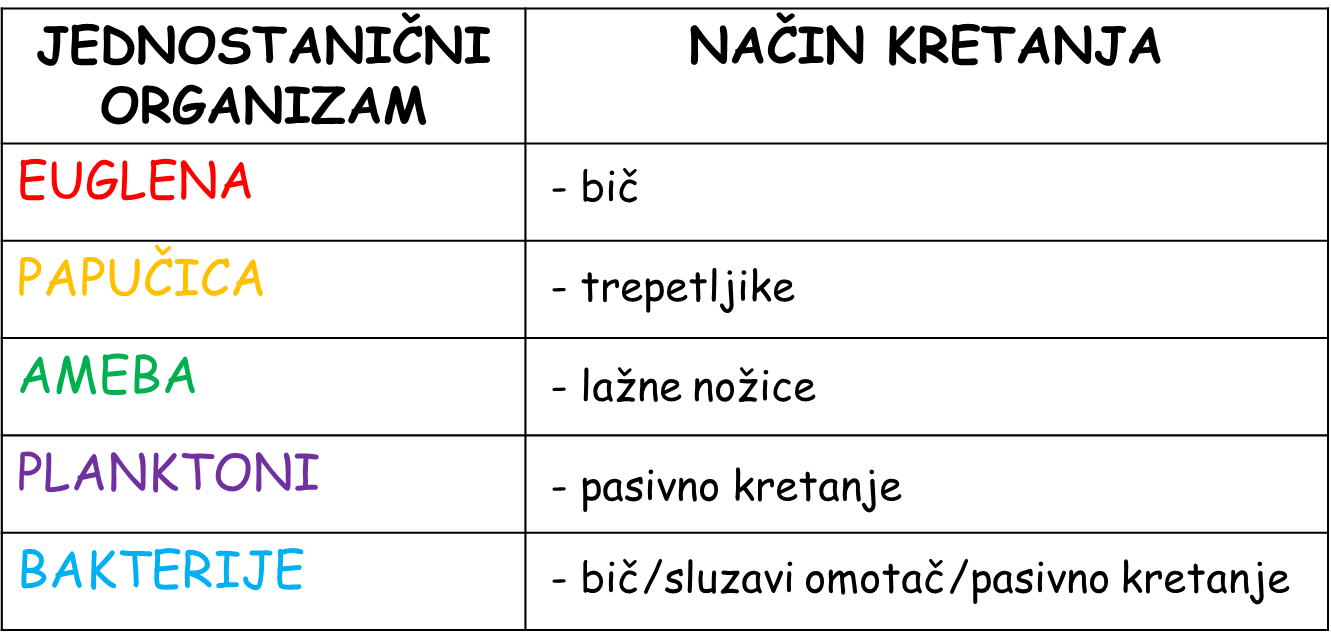 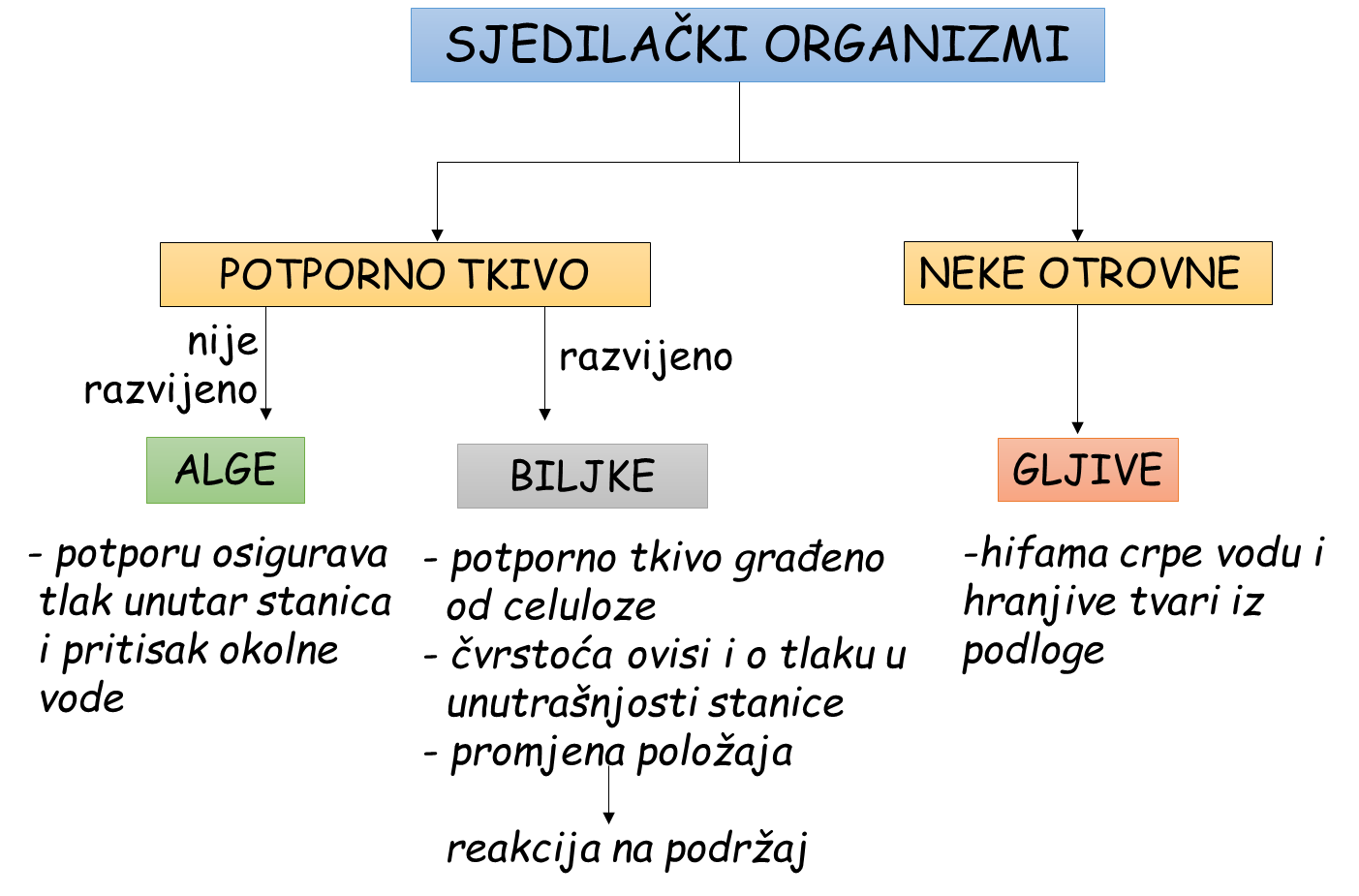 MENI ŠALJEŠ OVO (U WORDU)RAZMISLI, ODGOVORI, PONOVI1. U sljedećim zadacima zaokruži slovo ispred JEDNOG točnog odgovora.Koji je od navedenih organizama jednostaničan?puž                 b. papučica             c. muhara           d. maslinaKoji od navedenih organizama živi sjedilačkim načinom života?euglena          b. ameba                 c. bakterija         d. biljkaNa koji podražaj reagira suncokret kada se okreće prema Suncu?dodir               b. svjetlost              c. hladnoću         d. tamu2. Popuni tablicu. Za svaki navedeni organizam upiši način kretanja.3. U sljedećim zadacima zaokruži TOČNO ako smatraš da je tvrdnja točna ili NETOČNO ako smatraš da tvrdnja nije točna.Bakterije se mogu kretati aktivno i pasivno.      TOČNO – NETOČNOČvrstoću biljke omogućuje pokrovno tkivo.       TOČNO – NETOČNOSve su biljke i alge sjedilački organizmi.            TOČNO – NETOČNOAko biljku ne zalijemo, uvenuti će.                     TOČNO – NETOČNOVoda ulazi u biljku procesom osmoze.               TOČNO – NETOČNO4. Odgovori na pitanja.a. Koji organ biljkama onemogućuje kretanje?____________________________________________________________b. Koje tkivo nije razvijeno kod alga pa im je tijelo mlohavo kada ih izvadimo iz vode? ____________________________________________________________c. Navedi podražaje na koje mogu reagirati biljke._______UČENIK UZ PRILAGODBUPREPIŠI PLAN PLOČE I POPUNI UZ UDŽBENIK TABLICU!Popuni tablicu. Za svaki navedeni organizam upiši način kretanja.NAZIV ORGANIZMANAČIN KRETANJApapučicaeuglenabakterijaamebaplanktoniNAZIV ORGANIZMANAČIN KRETANJApapučicaeuglenabakterijaamebaplanktoni